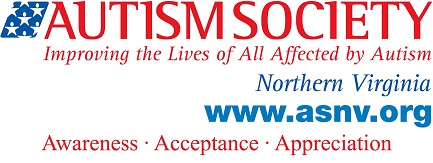 TAP AgendaFebruary, 13 2016Living Independently3:00 – Welcome, Sign In, Introductions (Name Tags)3:15 – Discussion on Independent Living 4:00 – Social Hour, Game of Life4:55 – Announcements, Closing Remarks5:00 – AdjournResources for Independent LivingDisability or Autism-specific Groups/Organizations  ENDependence Center of Northern Virginia (ECNV) - http://www.ecnv.org/index.htmldisAbility Resource Center - http://www.cildrc.org/The Arc of Northern Virginia - https://thearcofnova.org/Service Source - http://www.servicesource.org/Virginia Department for Aging and Rehabilitative Services - http://www.vadrs.org/Recommended BooksLiving Independently on the Autism Spectrum – Lynne SorayaAdulting: How to Become a Grown-Up in 468 Easy(ish) Steps – Kelly Williams Brown